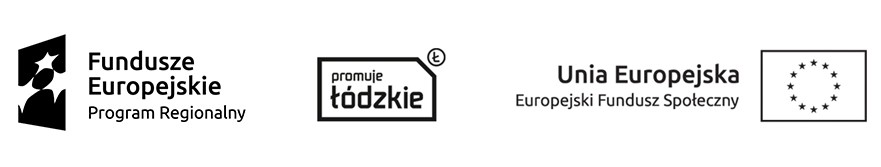 Załącznik nr 1 do formularza ofertowegona świadczenie usług cateringowychOŚWIADCZENIE O SPEŁNIENIU KLAUZULI SPOŁECZNEJ Oświadczam, że……………………………………………………………………………………………………………………….(nazwa oferenta) jest podmiotem ekonomii społecznej tj. działa w formie (należy wpisać formę prawną i podstawę prawną działania): …………………………………………………………………………………………………………………………………………………………………………………………………………………………………………………………………………………………………………                          Data i podpis oferentaDotyczy realizacji usługi wyżywienia (obiad) dla osób niepełnosprawnych zamieszkałych w mieszkaniach chronionych, uczestników projektu pt.: Centrum  Usług  Społecznych w powiecie wieruszowskim” współfinansowanego  ze środków Europejskiego Funduszu Społecznego realizowanego w ramach  Regionalnego Programu Operacyjnego Województwa Łódzkiego na lata 2014-2020. Priorytet IX Działanie IX.2.Dotyczy realizacji usługi wyżywienia (obiad) dla osób niepełnosprawnych zamieszkałych w mieszkaniach chronionych, uczestników projektu pt.: Centrum  Usług  Społecznych w powiecie wieruszowskim” współfinansowanego  ze środków Europejskiego Funduszu Społecznego realizowanego w ramach  Regionalnego Programu Operacyjnego Województwa Łódzkiego na lata 2014-2020. Priorytet IX Działanie IX.2.